A Coordenadora KIRLENE SCHEYLA VIANA CHIANCA coordenadora do curso de enfermagem da , no uso de suas atribuições resolve:Ficam abertas as inscrições para o processo seletivo do Projeto de Extensão Cuidar em Enfermagem, no período de  na  no horário de As vagas serão destinadas a alunos regularmente matriculados do 1º ao 8º semestre do curso de enfermagem.O processo seletivo constará de análise de entrevista e análise de rendimento escolar.A banca para análise da entrevista aos alunos será constituída por 02 (dois) professores membros do curso de enfermagem mais 02 (dois) alunos veteranos do projeto. Será considerado apto aquele que demonstrar postura ética e responsabilidade com a atividade, disponibilidade de horário para as atividades e com rendimento escolar satisfatório.O período de vigência do projeto será de 01 de maio de 2018 a 30 de abril de 2019.Cada aluno participante do projeto deverá cumprir vivência de 2hs, com frequência de 1 (um) encontro semanal, totalizando 100hs e 60hs de atividades extraclasse, totalizando 160 horas/ano.O horário e o número de vagas disponíveis com os respectivos requisitos para participação encontram-se discriminados abaixo:João Pessoa, 16 de abril de 2018.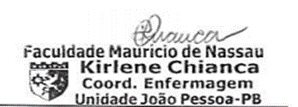 UNIDADE:UNINASSAU – João PessoaCURSO: EnfermagemLOCALHORÁRIOVAGASRESPONSÁVELUninassau João Pessoa(Recepção da cobertura)13:00 às 17:00h10Professoras Shirley Lima e Josefa Danielma